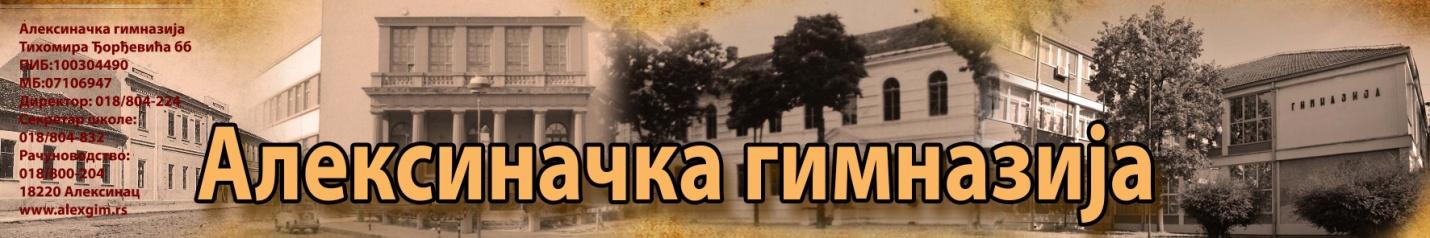 Ученик :Одељење :Ученик :Одељење :Ученик :Одељење :Ученик :Одељење :Ученик :Одељење :Ученик :Одељење :Ученик :Одељење :                                                                                 Увек                            Повремено                   Ретко                                                                                 Увек                            Повремено                   Ретко                                                                                 Увек                            Повремено                   Ретко                                                                                 Увек                            Повремено                   Ретко                                                                                 Увек                            Повремено                   Ретко                                                                                 Увек                            Повремено                   Ретко                                                                                 Увек                            Повремено                   РеткоАктивност и мотивисаност за радЗначи му додатни подстицај, подршка, мотивацијаРедовно и на време извршава домаће задаткеПрати упутства и коригује своје грешкеРади домаће задатке на времеУченик користи мултимедијални садржај у функцији градиваУчествује у пројектној настави према задатим темамаПоштује правила понашањаДатум повратне информацијеДатум повратне информацијеученикустаратељуАктивностиПрепорука за даље напредовањеПраћење постигнућаПосебне напомене